From the Head of German:  Alexandra Cardinal von Widdern26 January 2018 Dear Parents / GuardiansI am writing to inform you about the opportunity for your son/daughter to attend a lecture on the history of the Berlin Wall and its memory. The topic will be of particular interest to all 5th form Germanists and historians, however, pupils not studying either subject are also very welcome to attend. The Berlin Wall furthermore forms an essential part of the German Pre-U syllabus in the 6th form and is worth about one eighth of the exam. We would therefore expect all Abingdon L6 and U6 students to attend the lecture. It will take place on Monday 5 March at 6pm in the Amey Theatre. The lecture will be delivered in English by Dr Anna Saunders, senior lecturer in German at the University of Bangor. Her particular specialism lies in GDR history and memory. The lecture will be followed by a question and answer session and we are hoping that pupils will be keen to contribute.Pupils will need to be collected from Abingdon School coach park or make their own way home at 7:30pm (please indicate which on the response form). Please note that there will be no parking at the school that evening due to the 2nd year parents’ consultation.  Abingdon pupils remaining in school after 5pm should come to B5 for supervised study.  Please complete the form in this link to confirm your son’s attendance https://docs.google.com/forms/d/e/1FAIpQLSfXE3kqfRJnL1df9SBstZCzdL70j1624fLexWAl6MtNl_scRw/viewform?usp=sf_link  by Monday 26 February 2018.Yours sincerely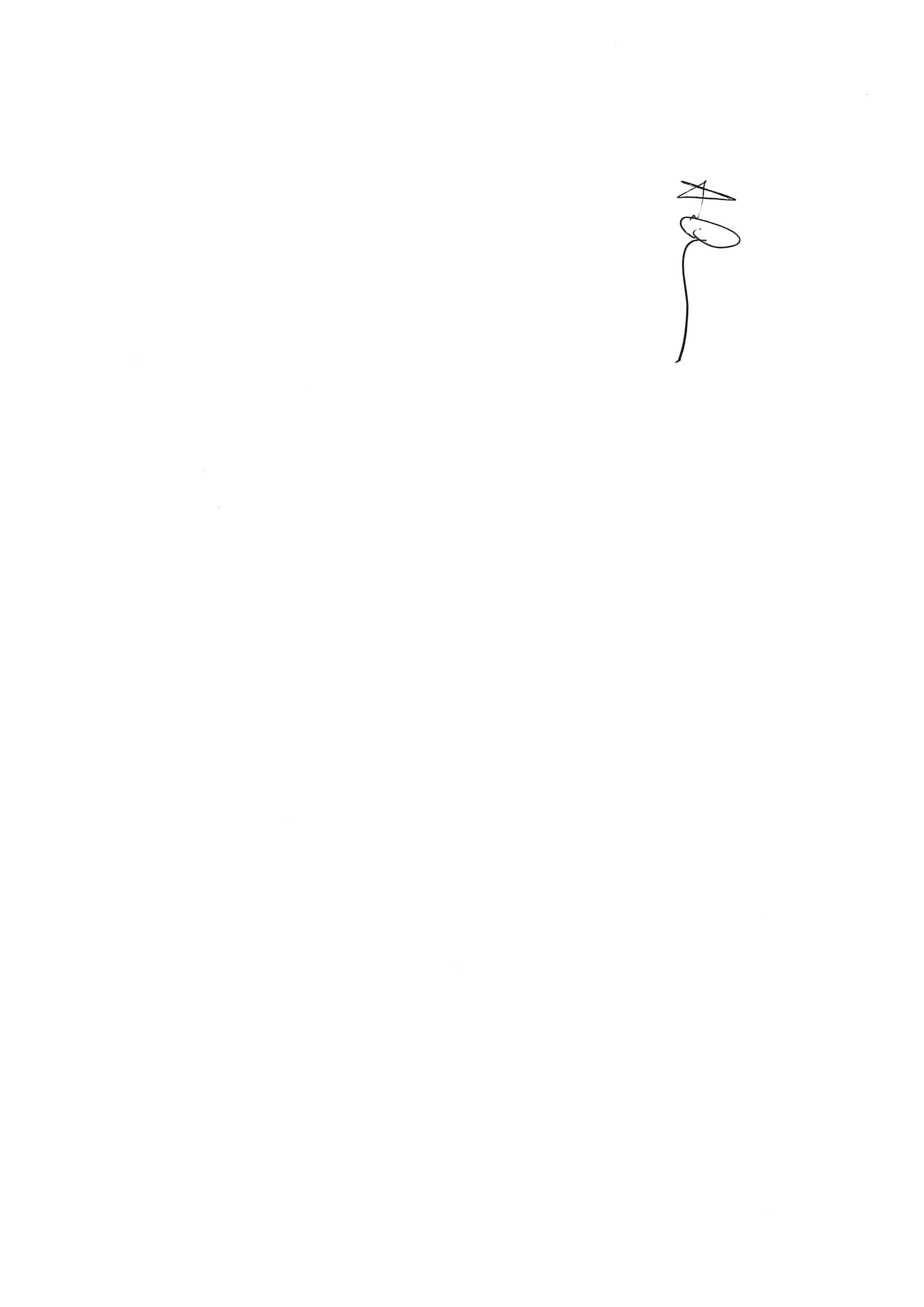 A Cardinal von WiddernHead of German and MFL CoordinatorAlexandra.widdern@abingdon.org.uk